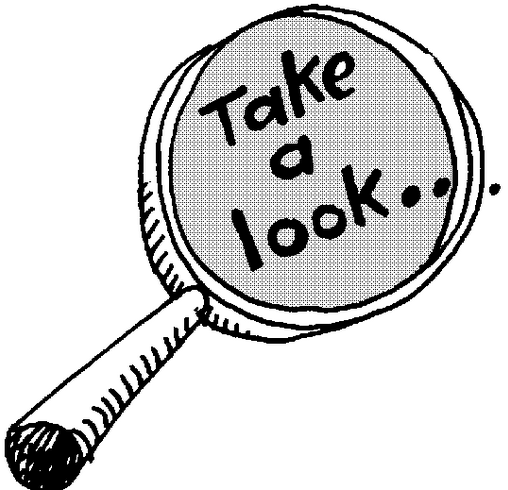 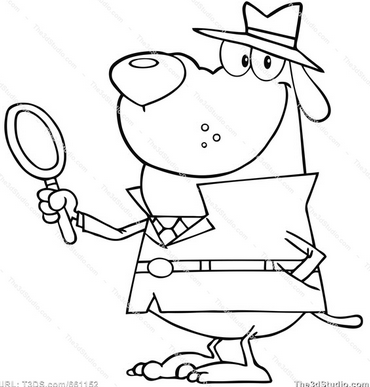 Integrated LiteracyWe have begun our unit on Poetry.  We have already written many poems. This week, we will learn about Haiku and Cinquain Poem. Instead of Author’s Chair for our celebration, we will be having a “Picnic with the Poets” on Monday, June 6th from 11:30 – 1:00.We hope you can join us. More information to follow.Reminders and RequestsSNACKS:  Please continue to send NUT FREE Snacks.  Please follow our suggested list.Please keep extra pairs of clothes in your child’s locker. Please return the spring pictures/money if you have not done so.On days when students DO NOT have homework, please have your child practice reading/ or math facts.Monday: “B Day” Literacy homeworkTuesday:  “C Day” Literacy homeworkWednesday: NO  SPECIALSThursday: “A Day” Math HomeworkFriday: “B Day” Math ManiaWe will be learning about properties of 3 dimensional solids and fractions. ScienceThe kids will learn about how things will move.  This week, we will learn how things spin.  We will make our own Twirly birds.